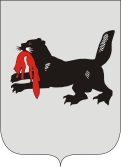 ИРКУТСКАЯ ОБЛАСТЬСЛЮДЯНСКАЯТЕРРИТОРИАЛЬНАЯ ИЗБИРАТЕЛЬНАЯ КОМИССИЯг. СлюдянкаО регистрации Павловой Светланы Вячеславовны кандидатом в депутаты Думы муниципального образования Слюдянский район по одномандатному избирательномуокругу № 5Проверив соответствие порядка выдвижения гражданина Российской Федерации Павловой Светланы Вячеславовны кандидатом в депутаты Думы муниципального образования Слюдянский район седьмого созыва по одномандатному избирательному округу № 5 требованиям Закона Иркутской области от 11 ноября 2011 года № 116-ОЗ «О муниципальных выборах в Иркутской области» (далее – Закон) и представленные для регистрации кандидата документы, в соответствии с пунктом 3 части 4 статьи 32, частью 2 статьи 34, частью 1 статьи 62 указанного Закона, Слюдянская территориальная избирательная комиссияРЕШИЛА:1. Зарегистрировать кандидатом в депутаты Думы муниципального образования Слюдянский район седьмого созыва по избирательному округу № 5 Павлову Светлану Вячеславовну, гражданина Российской Федерации, дата рождения – 16 января 1967 года, работающую старшей медицинской сестрой в областном государственном бюджетном учреждении здравоохранения «Слюдянская районная больница», проживающую в г. Слюдянке Иркутской области, выдвинутую Региональным отделением Политической партии СПРАВЕДЛИВАЯ РОССИЯ в Иркутской области, «31»  июля  2019 года в 16 часов 46 минут.2. Выдать Павловой Светлане Вячеславовне удостоверение установленного образца.3. Направить копию решения в газету «Славное море», а также разместить на официальном сайте администрации муниципального образования Слюдянский район: http://www.sludyanka.ru/ в разделе «Избирательная комиссия».Председатель комиссии                      		           	      Н.Л. ЛазареваСекретарь комиссии                                                                       Н.Л. ТитоваР Е Ш Е Н И ЕР Е Ш Е Н И Е31 июля 2019 года№ 106/825